ΣΥΛΛΟΓΟΣ ΕΚΠΑΙΔΕΥΤΙΚΩΝ Π. Ε.                    Μαρούσι  3 – 2 – 2022                                                                                                           ΑΜΑΡΟΥΣΙΟΥ                                                                Αρ. Πρ.: 66Ταχ. Δ/νση: Μαραθωνοδρόμου 54                                            Τ. Κ. 15124 Μαρούσι                                                  Τηλ. & Fax : 210 8020697                                                                                         Πληροφ.: Δ. Πολυχρονιάδης (6945394406)     Email:syll2grafeio@gmail.com                                               Δικτυακός τόπος: http//: www.syllogosekpaideutikonpeamarousisou.gr                                                                                                                                                Προς: Τα μέλη του Συλλόγου μας.                                                                      Κοινοποίηση: ΥΠΑΙΘ,  Δ .Ο. Ε., Συλλόγους Εκπ/κών Π. Ε. της χώραςΘέμα: « Σχετικά με τη χορήγηση επιταγών – voucher – αξίας 200 ευρώ προς τους εκπαιδευτικούς για την αγορά Ηλεκτρονικού εξοπλισμού». Όχι στα «καθρεφτάκια και στις γυαλιστερές χάντρες» που μας μοιράζουν κυβέρνηση και ΥΠΑΙΘ –  Οι εκπαιδευτικοί δεν είμαστε  «ιθαγενείς» της περιόδου της αποικιοκρατίαςΤο ΥΠΑΙΘ και η κυβέρνηση προχώρησαν σε νομοθετική ρύθμιση προκειμένου να διατεθούν στους εκπαιδευτικούς επιταγές (voucher) αξίας 200€ για την αγορά τεχνολογικού εξοπλισμού.  Η κυβέρνηση προκαλεί ανερυθρίαστα με το «κόλπο» του voucher των 200 ευρώ στους εκπαιδευτικούς για αγορά τεχνολογικού εξοπλισμού, λες και με το ποσό αυτό, υπάρχει ουσιαστική δυνατότητα αγοράς εξαιτίας της άγριας ακρίβειας που έχουν φέρει οι πολιτικές της κυβέρνησης της Ν. Δ.  Οι εκπαιδευτικοί δεν ξεγελιούνται με «καθρεφτάκια και γυαλιστερές χάντρες». Το Υ.ΠΑΙ.Θ.  και η κυβέρνηση θέλοντας να καλύψουν την εκκωφαντική αποτυχία της πολιτικής τους σε ό, τι αφορά την ουσιαστική κάλυψη όλων των εκπαιδευτικών και μαθητών με ηλεκτρονικό εξοπλισμό και την ουσιαστική αδυναμία των σχολείων να παρέχουν τηλε - «εκπαίδευση» με όσα παρέχει το Δημόσιο Σχολείο σε εκπαιδευτικούς & μαθητές, επιχειρεί με φτηνά, επικοινωνιακού χαρακτήρα, τεχνάσματα να ρίξει και πάλι την ευθύνη στις πλάτες των εκπαιδευτικών και να τους εκθέσει, για άλλη μια φορά, στα μάτια της κοινωνίας και των μαθητών τους.Είναι τόσο μεγάλο το μέγεθος της κοροϊδίας του ΥΠΑΙΘ προς τους εκπαιδευτικούς και την κοινωνία αφού πρόσφατα φρόντισε η κυβέρνηση να εξαιρέσει τους εκπαιδευτικούς όλων των βαθμίδων από τις πρόνοιες και παροχές του νόμου 4808/2021 για την παροχή τηλεργασίας στο Δημόσιο τομέα που απολαμβάνουν όλοι οι υπόλοιποι Δημόσιοι Υπάλληλοι.  Επιπρόσθετα το ΥΠΑΙΘ και η κυβέρνηση, αν επιθυμούσαν να εξοπλίσουν και να αναβαθμίσουν τον τεχνολογικό εξοπλισμό και τα δίκτυα των σχολείων και να προχωρήσουν στην παροχή υλικοτεχνικής υποδομής η οποία θα καλύπτει τις ανάγκες των σχολικών μονάδων, είχαν τη δυνατότητα να το κάνουν τα δύο τελευταία χρόνια (2020 – 2021) και δεν έπραξαν τίποτα απολύτως, είτε μέσω εθνικών πόρων είτε μέσω ευρωπαϊκών κονδυλίων.  Οι κούφιες και ψεύτικες θριαμβολογίες της Υπουργού Παιδείας περί «ψηφιακής επανάστασης» στο χώρο της Δημόσιας Εκπαίδευσης βασίστηκαν και βασίζονται αποκλειστικά στις πλάτες, στις προσπάθειες και στις ατομικές δαπάνες των εκπαιδευτικών από τους μισθούς πείνας που μας δίνει το ΥΠΑΙΘ και η κυβέρνηση. ΑΣ ΜΗΝ ΤΟΥΣ ΚΑΝΟΥΜΕ ΤΗ ΧΑΡΗ ΔΙΝΟΝΤΑΣ ΤΟΥΣ ΑΛΛΟΘΙ ΝΑ ΥΛΟΠΟΙΗΣΟΥΝ ΤΙΣ ΑΝΤΙΛΑΪΚΕΣ ΚΑΙ ΑΝΤΙΕΚΠΑΙΔΕΥΤΙΚΕΣ ΠΟΛΙΤΙΚΕΣ ΤΟΥΣ ΣΕ ΒΑΡΟΣ ΜΑΣ.Διεκδικούμε: την πλήρη και ουσιαστική κάλυψη όλων των εκπαιδευτικών & μαθητών/μαθητριών με δωρεάν παροχή τεχνολογικού εξοπλισμού από το ΥΠΑΙΘ,την ουσιαστική τεχνολογική κάλυψη και  αναβάθμιση όλων των Δημόσιων Σχολείων της χώρας με σύγχρονους Η/Υ και επαρκή δίκτυα επικοινωνίας με δαπάνες της πολιτείας,την ισονομία και ισοπολιτεία μεταξύ όλων των Δημοσίων Υπαλλήλων σε ό, τι αφορά την τελεργασία,την κατάργηση του νόμου για την παροχή εξ αποστάσεως «εκπαίδευσης» σε περιόδους διαφορετικές των περιπτώσεων πανδημίας (ολιγοήμερες αναστολές λειτουργίας των σχολείων λόγω φυσικών καταστροφών κ.λπ.).την πλήρη και απόλυτη εφαρμογή των συστάσεων της Αρχής Προστασίας Προσωπικών Δεδομένων για την προστασία των προσωπικών δεδομένων των εκπαιδευτικών και μαθητών που υπάγονται σε καθεστώς τηλε – «εκπαίδευσης».ΝΑ ΜΗΝ ΑΠΟΔΕΧΤΟΥΜΕ ΝΑ ΚΛΕΙΣΕΙ ΤΟ ΘΕΜΑ ΜΕ ΤΗΝ ΠΑΡΟΧΗ ΤΗΣ ΕΠΙΤΑΓΗΣ ΤΗΣ ΝΤΡΟΠΗΣ ΤΩΝ 200 ΕΥΡΩ ΑΛΛΑ ΝΑ ΑΝΤΙΔΡΑΣΟΥΜΕ ΣΥΛΛΟΓΙΚΑ ΚΑΙ ΜΑΖΙΚΑ ΑΠΕΝΑΝΤΙ ΣΤΗΝ ΚΟΡΟΪΔΙΑ ΚΑΙ ΤΑ ΨΕΜΑΤΑ ΤΟΥ ΥΠΑΙΘ ΚΑΙ ΤΗΣ ΚΥΒΕΡΝΗΣΗΣ.Για όλα τα παραπάνω καλούμε τα Δ. Σ. της Δ. Ο. Ε. & της Ο. Λ. Μ. Ε.  και τα Δ. Σ. των Συλλόγων Εκπ/κών Π. Ε. & Ε. Λ. Μ. Ε. να λάβουν ανάλογες αποφάσεις και από κοινού να προβούμε σε κινητοποιήσεις διαμαρτυρίας και διεκδίκησης.Η κοροϊδία και τα ψέματα του ΥΠΑΙΘ και της κυβέρνησης ΔΕ ΘΑ ΠΕΡΑΣΟΥΝ.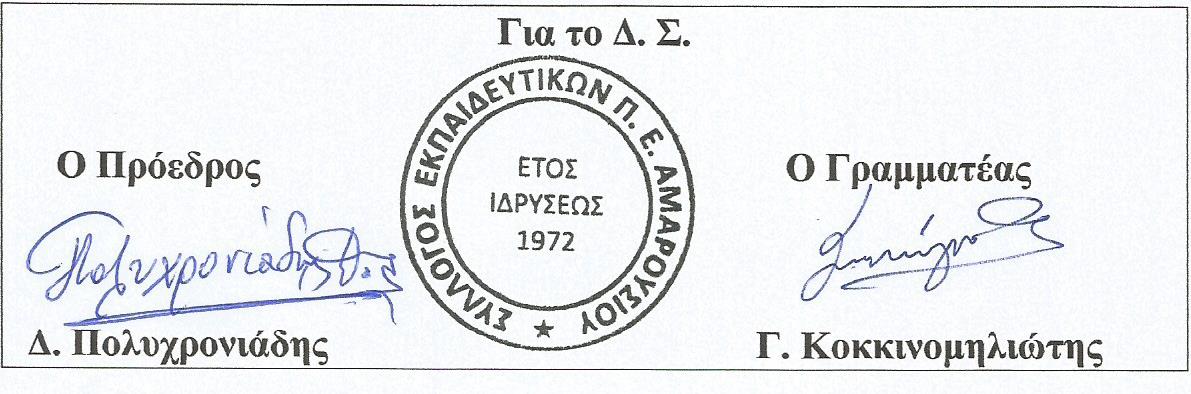 